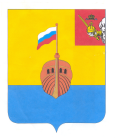 РЕВИЗИОННАЯ КОМИССИЯ ВЫТЕГОРСКОГО МУНИЦИПАЛЬНОГО РАЙОНА162900, Вологодская область, г. Вытегра, пр. Ленина, д.68тел. (81746)  2-22-03,  факс (81746) ______,       e-mail: revkom@vytegra-adm.ruКРАТКАЯ ИНФОРМАЦИЯо результатах   контрольного мероприятия в Администрации сельского поселения Анхимовское    Наименование (тема) контрольного мероприятия: «Аудит муниципальных закупок, осуществляемых Администрацией сельского поселения Анхимовское по разделу 01 «Общегосударственные вопросы».Основание проведения контрольного мероприятия: пункт 10 раздела II плана работы Ревизионной комиссии Вытегорского муниципального района на 2020 год, распоряжение председателя Ревизионной комиссии Вытегорского муниципального района №  40 от 05.10.2020 года.Цель(и) контрольного мероприятия: осуществление анализа и оценки законности, результативности (эффективности и экономности) расходов на закупки Объекты контрольного мероприятия: Администрация сельского поселения АнхимовскоеПроверяемый период времени:     2020 годСроки проведения контрольного мероприятия:   с 12.10.2020 г. по 15.11.2020 г., распоряжение от 03.11.2020 г. № 42 о приостановке контрольного мероприятия, контрольное мероприятие возобновлено с 17.12.2020 г. распоряжение от 07.12.2020 г. № 45.Исполнители контрольного мероприятия:  аудитор Ревизионной комиссии ВМРОформленные акты, заключения, справки и т.п., использованные в отчете, ознакомление с ними под расписку руководителя или иных должностных лиц, проверенных объектов, наличие письменных объяснений, замечаний или возражений и заключение аудитора по ним: акт проверки № 21 от 29 декабря  2020 года., подписанный Главой сельского поселения Анхимовское,  Гл. бухгалтером Централизованной бухгалтерии МКУ «Многофункциональный центр предоставления государственных и муниципальных услуг в Вытегорском районе».Неполученные документы из числа затребованных с указанием причин или иные факты, препятствовавшие  работе:    нет.Краткая характеристика проверяемой сферы и деятельности объектов контроля (при необходимости): нетРезультаты контрольного мероприятия.         В 2020 году муниципальные закупки по разделу 01 «Общегосударственные вопросы» составили закупки по подразделу 0104    «Функционирование Правительства Российской Федерации, высших исполнительных органов государственной власти субъектов Российской Федерации, местных администраций» для обеспечения функционирования органов местного самоуправления, осуществления переданных полномочий и по подразделу 0113 «Другие общегосударственные вопросы» для  содержания и обслуживания муниципальной казны, проведения землеустроительных работ, для выполнения других обязательств поселения.        Решением о бюджете сельского поселения Анхимовское на 2020 год и плановый период 2021 и 2022 годов от 11.12.2019 года № 143 (далее – решение о бюджете) всего на закупки по разделу 01 «Общегосударственные вопросы» на 2020 год запланировано бюджетных средств в объеме 739,3тыс. рублей. В результате внесенных изменений в течение года в решение о бюджете объем закупок по данному разделу по состоянию на 01.10.2020 года составил 859,9 тыс. рублей (+ 120,6 тыс. рублей), в том числе с кодом видов расходов (далее – КВР) 240 – 784,9 тыс. рублей, 410 – 75,0 тыс. рублей.        Согласно данных отчета об исполнении бюджета поселения на 01.10.2020 года произведено расходов на закупки по разделу 01 «Общегосударственные вопросы» по состоянию на 01.10.2020 года на сумму 663,1 тыс. рублей (77,1 % от уточненного плана на год), в том числе с КВР 240 – 588,1 тыс. рублей (74,9 % от уточненного плана), 410 – 75,0 тыс. рублей (100,0 % от плана).           Расходы на закупки являются целесообразными, обоснованными, своевременными и результативными.          Бюджетные средства, направленные на закупки по разделу 01 «Общегосударственные расходы» использованы в соответствии с целями, определенными решением о бюджете, бюджетной росписью, бюджетной сметой.         Выявлены нарушения Федерального закона № 44 - ФЗ при осуществлении муниципальных закупок:- выявлены 3 факта нарушения статьи 34 при заключении договоров без обозначения суммы, наименования товара, количества товара, что не позволяет установить, какие именно товары в каком количестве  подлежат передаче. При недостаточно конкретном определении товара, существует риск признания договора незаключенным вследствие несогласования его предмета.- выявлено 7 фактов нарушения условий заключенного контракта  (статьи 34 и 94) на сумму 11,4 тыс.рублей - авансовые платежи не производились.   -выявлен факт нарушения статьи 19 – нарушение норматива затрат на обеспечение функций администрации, утвержденный постановлением администрации сельского поселения Анхимовское от 06.02.2019 года № 12 «Об утверждении нормативных затрат на обеспечение функций администрации сельского поселения Анхимовское». Сумма нарушения составила 4,6 тыс. рублей. Расходы на приобретение бумаги являются неэффективными, так как произведены с превышением необходимого объема затрат на получение требуемого результата.- допущено нарушение статьи 95 при изменении цены договора.    Сумма нарушения составила 19,9 тыс.рублей.     Общая сумма проверенных средств – 859,9 тыс.рублей. Сумма нарушений – 35,9 тыс. рублей.Предложения по восстановлению и взысканию средств, наложению финансовых или иных санкций, привлечению к ответственности лиц, допустивших нарушения:       Администрации сельского поселения Анхимовское-принять меры дисциплинарной ответственности к ответственным за осуществление закупок должностным лицам.Предложения по устранению выявленных нарушений и недостатков в управлении и ведомственном контроле, правовом регулировании проверяемой сферы: Администрации сельского поселения Анхимовское1 . В целях соблюдения Федерального закона от 05.04.2013 № 44 - ФЗ «О контрактной системе в сфере закупок товаров, работ, услуг для обеспечения государственных и муниципальных нужд»:- предусматривать при заключении договоров соблюдение требований статьи 34;- исключить нарушения статей 34 и 94, в части нарушения условий заключенных контрактов;- исключить нарушения статьи 95, в части соблюдения требований при изменении цены контракта.2. В целях исключения неэффективных расходов администрации поселения:-принять меры по уточнению в планов периоде 2021 -2023 годов расходов на закупки. Объем запланированных закупок привести в соответствие с нормативом затрат на обеспечение функций администрации, утвержденный постановлением администрации сельского поселения Анхимовское от 06.02.2019 года № 12 «Об утверждении нормативных затрат на обеспечение функций администрации сельского поселения Анхимовское».Другие предложения:  Материалы проверки направить в прокуратуру Вытегорского района для правовой оценки действий должностных лиц. Отчет о результатах контрольного мероприятия направить в Финансовое управление Администрации Вытегорского района - орган местного самоуправления муниципального района, уполномоченный на осуществление контроля в сфере закупок.Предлагаемые представления и/или предписания:  представление Главе сельского поселения Анхимовское с предложениями об устранении нарушений.Председатель Ревизионной комиссии                                              Н.В.Зелинская                                                                                                                        